По данным таблицы 3.1 построить зависимость выходной мощности источника оптического излучения от величины электрического тока, протекающего через него. Для заданных (по варианту) тока смещения и амплитуды модулирующих однополярных импульсов (таблицы 3.2 и 3.3) определить графически изменение выходной модуляционной мощности Рмакс и Рмин и определить глубину модуляции h . По построенной характеристике указать вид источника.Ток смещения=I, мА=11Амплитуда тока модуляции=I, мА=9Для решения задачи необходимо внимательно изучить [Заславский К.Е. ВОСП. Учебное пособие. Часть 3. – Новосибирск СибГАТИ, 1995, - 62 с.] с. 14 – 19, [24] с. 278 – 284.Для определения глубины модуляции использовать соотношение 3.1:(3.1)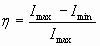 Рекомендуется при построении графика Р (I) чертеж выполнить на миллиметровой бумаге в масштабе 1 мм : 0,2 мА и 1мм : 1,5 мкВт.Таблица 3.1I, мА051015182022242628Р1, мкВт01530456090160230310370